附件220222年度全省高校思想政治理论课教学技能“大比武”活动教学展示获奖教师名单(以教学展示成绩为序)ꄏ ꄏ工作单位姓   名评审结果“马克思主义基本原理”课 (59人)“马克思主义基本原理”课 (59人)“马克思主义基本原理”课 (59人)河南理工大学王家涛特等奖郑州航空工业管理学院江   丽特等奖河南师范大学冯思漠特等奖河南工业大学李   翰特等奖洛阳理工学院张红太特等奖黄淮学院李秀平特等奖郑州科技学院张琳琳特等奖河南财政金融学院陈于华特等奖郑州轻工业大学杨景玉特等奖河南科技大学张   丽特等奖河南财经政法大学路向峰一等奖华北水利水电大学许   可一等奖河南开封科技传媒学院薛   风一等奖郑州工商学院刘丹丹一等奖南阳理工学院郭家于一等奖河南农业大学张夏力一等奖洛阳师范学院王素玲一等奖郑州大学余红军一等奖工作单位姓   名评审结果铁道警察学院赵志强一等奖信阳学院黄成勇一等奖郑州工程技术学院刘   娜一等奖河南大学宋保林一等奖河南科技职业大学余   敬一等奖郑州西亚斯学院张梦垮一等奖郑州经贸学院吴雪华一等奖河南科技学院徐俊蕾一等奖郑州财经学院李亚셂一等奖黄河科技学院魏   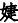 一等奖安阳师范学院娄本东一等奖商丘工学院荣莹莹二等奖新乡学院万   庆二等奖新乡医学院三全学院刘   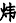 二等奖郑州升达经贸管理学院何   涛二等奖河南中医药大学任   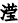 二等奖新乡工程学院田   萌二等奖郑州师范学院张嘉欣二等奖信阳师范学院诸青竹二等奖安阳工学院高   锐二等奖安阳学院张媚媚二等奖郑州商学院姚丹霞二等奖河南工程学院王   辉二等奖周口师范学院陈南南二等奖南阳师范学院何   柳二等奖许昌学院李大旗二等奖商丘学院康欣莉二等奖工作单位姓   名评审结果信息工程大学欧估金二等奖河南工学院孙保荣二等奖中原工学院毛宝铭二等奖新乡医学院张   萍二等奖河南警察学院张   驰二等奖信阳农林学院杨少武二等奖黄河交通学院陈思雨二等奖商丘师范学院袁   蕊二等奖中原科技学院赵利媚二等奖河南牧业经济学院程静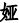 二等奖平顶山学院叶延转二等奖河南城建学院王巧慧二等奖郑州大学体育学院王远方二等奖郑州工业应用技术学院周卫媚二等奖“毛泽东思想和中国特色社会主义理论体系概论”课(本科57人)“毛泽东思想和中国特色社会主义理论体系概论”课(本科57人)“毛泽东思想和中国特色社会主义理论体系概论”课(本科57人)河南财经政法大学庞   魯特等奖河南财政金融学院张앂特等奖郑州航空工业管理学院孙   彤特等奖洛阳师范学院张   体特等奖安阳工学院王伟玲特等奖洛阳理工学院范会勋特等奖郑州轻工业大学李   燕特等奖郑州大学张   涵特等奖河南师范大学杨柳青特等奖河南理工大学张文嘉特等奖工作单位姓   名评审结果河南工学院杨一等奖郑州财经学院胡晓梅一等奖郑州工程技术学院熊项试一等奖商丘师范学院丁亚仙一等奖黄河科技学院张海丽一等奖商丘工学院许慧芳一等奖华北水利水电大学贾利颖一等奖河南工业大学金晓燕一等奖河南工程学院柴刘锦一等奖安阳师范学院杨黎艳一等奖郑州科技学院王文静一等奖信息工程大学刘金芝一等奖商丘学院斯艳菊一等奖郑州大学体育学院刘   颖一等奖黄淮学院魏永强一等奖安阳学院庞元方一等奖中原工学院陆俊杰一等奖许昌学院吴德慧一等奖河南科技大学刘晓丽一等奖河南科技学院程   华二等奖郑州商学院王俊明二等奖河南牧业经济学院卢晓蕊二等奖河南警察学院郭秋媚二等奖郑州师范学院张心遥二等奖河南大学吴   森二等奖新乡医学院三全学院范艳香二等奖郑州西亚斯学院李美丽二等奖工作单位姓   名评审结果郑州工商学院赵   娜二等奖信阳农林学院卫   飞二等奖河南开封科技传媒学院张   聶二等奖新乡医学院杨   媚二等奖郑州经贸学院李艳艳二等奖信阳学院张玉柄二等奖河南科技职业大学徐田杨二等奖河南中医药大学张梦露二等奖新乡工程学院贺月静二等奖河南城建学院马穿穿二等奖南阳理工学院张慧民二等奖新乡学院薛艳丽二等奖周口师范学院焦花凯二等奖中原科技学院孟胜芹二等奖信阳师范学院胡利敏二等奖河南农业大学张   溜二等奖平顶山学院骆   荣二等奖黄河交通学院杨朋朋二等奖郑州工业应用技术学院李   伟二等奖郑州升达经贸管理学院任永生二等奖“思想道德与法治”课 (本科56人)“思想道德与法治”课 (本科56人)“思想道德与法治”课 (本科56人)郑州轻工业大学刘兴华特等奖河南农业大学杨彼明特等奖郑州航空工业管理学院孙训华特等奖河南大学吴永辉特等奖河南财政金融学院王娜娜特等奖工作单位姓   名评审结果河南财经政法大学钟小燕特等奖河南工程学院王   晶特等奖河南牧业经济学院刘   静特等奖河南科技大学史林溪特等奖河南工学院李雪竹特等奖华北水利水电大学余佳莹一等奖郑州西亚斯学院刘晓燕一等奖郑州财经学院常亚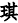 一等奖河南理工大学张万玉一等奖郑州大学王卫兵一等奖平顶山学院杨   权一等奖河南开封科技传媒学院李蝉媚一等奖河南科技职业大学朱冰冰一等奖安阳学院马唱唱一等奖信阳学院封   宇一等奖南阳师范学院荣光汉一等奖郑州商学院仇小蕊一等奖南阳理工学院张   洋一等奖郑州升达经贸管理学院孙秀丽一等奖郑州大学体育学院卢进伟一等奖郑州科技学院魏纪珍一等奖新乡医学院三全学院孙梦梦一等奖洛阳理工学院常   幸一等奖信阳师范学院罗   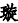 一等奖铁道警察学院王慧敏二等奖黄河科技学院许绍静二等奖河南工业大学吕   娜二等奖工作单位姓   名评审结果河南中医药大学刘   双二等奖商丘工学院钱   孟二等奖新乡学院杨云峰二等奖河南警察学院孟   晓二等奖河南科技学院黄瑞新二等奖新乡医学院杜昌建二等奖郑州工商学院胡冒芳二等奖中原科技学院冯向明二等奖郑州工程技术学院韩兴华二等奖信阳农林学院胡中一二等奖许昌学院慕旗媚二等奖郑州工业应用技术学院宁二等奖洛阳师范学院赵   华二等奖新乡工程学院龙跃莲二等奖郑州经贸学院张茄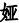 二等奖中原工学院张晓芳二等奖黄淮学院李   勇二等奖河南河南城建学院斯晓霞二等奖商丘学院张梦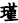 二等奖河南师范大学胡继冬二等奖安阳工学院孙艺娄二等奖周口师范学院田新辉二等奖黄河交通学院杜丽娜二等奖安阳师范学院许安平二等奖“中国近现代史纲要”课 ( 5人)“中国近现代史纲要”课 ( 5人)“中国近现代史纲要”课 ( 5人)河南师范大学苗穿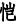 特等奖工作单位姓   名评审结果河南大学张   欢特等奖郑州航空工业管理学院王   武特等奖河南工学院彭   湃特等奖安阳工学院殷   雪特等奖河南农业大学王榆芳特等奖河南理工大学李瑞芳特等奖河南科技大学杨   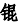 特等奖南阳理工学院徐梦霧特等奖安阳师范学院周   莹特等奖河南科技学院陈芳芳一等奖河南财经政法大学韩   霞一等奖郑州工商学院张   慧一等奖河南警察学院徐   庆一等奖河南城建学院孟素燕一等奖河南开封科技传媒学院李   静一等奖郑州财经学院丁   昵一等奖郑州升达经贸管理学院李   琐一等奖郑州轻工业大学陈开颖一等奖许昌学院李沛丽一等奖新乡医学院康瑞林一等奖洛阳师范学院马   丽一等奖洛阳理工学院杨   洗一等奖信阳农林学院粪甜甜一等奖郑州商学院王   岩一等奖南阳师范学院杨景涛一等奖华北水利水电大学张   丛一等奖平顶山学院陈   杨一等奖工作单位姓   名评审结果信息工程大学王才二等奖郑州师范学院林   葉二等奖郑州大学田向勇二等奖河南中医药大学刘岳超二等奖信阳师范学院陈   杰二等奖信阳学院朱新荣二等奖新乡医学院三全学院刘   畅二等奖黄淮学院简玉祥二等奖河南牧业经济学院张燕昵二等奖新乡工程学院何艳辉二等奖中原工学院谷正艳二等奖河南工业大学化贯军二等奖周口师范学院薛晨芳二等奖商丘师范学院李雾月二等奖铁道警察学院刘海波二等奖河南科技职业大学段梦洁二等奖郑州西亚斯学院班   超二等奖郑州工程技术学院李优坤二等奖安阳学院秦   曼二等奖郑州科技学院霍威帆二等奖商丘工学院范秋贵二等奖黄河交通学院刘梦园二等奖新乡学院夏舒洋二等奖商丘学院王超伟二等奖黄河科技学院赵冬冬二等奖郑州大学体育学院韩银廷二等奖河南工程学院申逸群二等奖工作单位姓   名评审结果“形势与政策”课 (本科52人)“形势与政策”课 (本科52人)“形势与政策”课 (本科52人)河南牧业经济学院陈孟博特等奖河南警察学院王朝辉特等奖华北水利水电大学谢文媚特等奖郑州工商学院汤希凯特等奖河南师范大学张   锋特等奖信阳学院陈立新特等奖南阳师范学院王传飞特等奖信阳师范学院王帆宇特等奖平顶山学院户英杰特等奖新乡医学院贾   葉特等奖郑州财经学院陈   丹一等奖郑州轻工业大学宋瑞媚一等奖黄淮学院杨   与一等奖河南科技学院张雪霞一等奖郑州西亚斯学院陈   哲一等奖郑州工业应用技术学院穆亚茄一等奖许昌学院王登科一等奖河南开封科技传媒学院王一等奖安阳工学院朱宏霜一等奖郑州科技学院温迎君一等奖安阳师范学院乔宇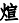 一等奖铁道警察学院范益萌一等奖郑州经贸学院甘  璃一等奖郑州大学体育学院赵   星一等奖商丘工学院郭跃飞一等奖工作单位姓   名评审结果周口师范学院李月琴一等奖郑州航空工业管理学院孙   魏一等奖中原工学院苏明静二等奖郑州商学院张党诺二等奖新乡工程学院张英敏二等奖南阳理工学院张闻晓二等奖河南理工大学张   莹二等奖河南农业大学张云帆二等奖河南工业大学陆软之二等奖商丘学院王文博二等奖河南大学古桂琴二等奖新乡学院罗志峰二等奖河南财经政法大学王亚星二等奖河南城建学院孟晓强二等奖黄河科技学院王东华二等奖郑州工程技术学院薛   梅二等奖河南中医药大学吴雪芹二等奖新乡医学院三全学院刘估格二等奖河南工学院李红燕二等奖河南科技大学王真真二等奖信阳农林学院王改丽二等奖河南科技职业大学宋广锋二等奖中原科技学院柴秀青二等奖商丘师范学院张文涛二等奖郑州升达经贸管理学院曼玲玲二等奖洛阳理工学院邓辰辉二等奖黄河交通学院刘泽敏二等奖工作单位姓   名评审结果“毛泽东思想和中国特色社会主义理论体系概论”课(专科79人)“毛泽东思想和中国特色社会主义理论体系概论”课(专科79人)“毛泽东思想和中国特色社会主义理论体系概论”课(专科79人)新乡职业技术学院桑蕊蕊特等奖信阳职业技术学院肖园丽特等奖郑州信息工程职业学院刘丹丹特等奖平顶山职业技术学院李红旭特等奖郑州澎青医学高等专科学校刘伟霞特等奖河南应用技术职业学院刘培培特等奖河南工业职业技术学院魏   爽特等奖河南机电职业学院韩慧敏特等奖河南工业贸易职业学院胡玉蜻特等奖商丘医学高等专科学校单博迫特等奖郑州旅游职业学院程秀红一等奖驻马店幼儿师范高等专科学校钱   冲一等奖河南测绘职业学院部璃理一等奖溪河职业技术学院余   飞一等奖许昌电气职业学院卢   营一等奖郑州财税金融职业学院普淑玲一等奖河南农业职业学院王一琢一等奖黄河水利职业技术学院徐   帅一等奖河南医学高等专科学校杨喜冬一等奖河南水利与环境职业学院王锦辉一等奖河南护理职业学院刘佩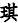 一等奖南阳医学高等专科学校何义霞一等奖河南职业技术学院张一等奖鹤壁职业技术学院王丽媚一等奖工作单位姓   名评审结果南阳科技职业学院耿欢利一等奖周口职业技术学院杜艳艳一等奖河南检察职业学院杨少欢一等奖安阳幼儿师范高等专科学校郭乐蕊一等奖信阳航空职业学院韩   森一等奖洛阳职业技术学院董向平一等奖许昌职业技术学院李   川一等奖济源职业技术学院王娜娜一等奖河南轻工职业学院张海兰一等奖郑州医药健康职业学院任恩帝一等奖河南质量工程职业学院汪丽娜一等奖河南交通职业技术学院张一品一等奖郑州铁路职业技术学院智晶晶一等奖驻马店职业技术学院王勇凯二等奖郑州城建职业学院聂增民二等奖河南经贸职业学院梁文闻二等奖洛阳科技职业学院成思呈二等奖南阳职业学院杨武出二等奖平顶山工业职业技术学院王体伟二等奖河南女子职业学院陈晓格二等奖郑州卫生健康职业学院岳   悦二等奖开封大学郭金龙二等奖河南艺术职业学院吴   辉二等奖三门峡职业技术学院段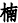 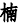 二等奖郑州电力高等专科学校张   露二等奖焦作师范高等专科学校原嘉菲二等奖郑州工业安全职业学院张二等奖工作单位姓   名评审结果商丘职业技术学院王亚敏二等奖南阳农业职业学院刘维佳二等奖濃阳石油化工职业技术学院南亚娜二等奖郑州体育职业学院焦聪聪二等奖河南司法警官职业学院斯国军二等奖郑州电力职业技术学院王利媚二等奖篙山少林武术职业学院葛   丽二等奖郑州轨道工程职业学院王俊华二等奖郑州信息科技职业学院李   萌二等奖溪河食品职业学院王   玉二等奖安阳职业技术学院袁淑英二等奖濃阳职业技术学院陈义军二等奖郑州理工职业学院谢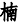 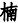 二等奖焦作大学可素芬二等奖河南地矿职业学院霍二等奖永城职业学院王凤梅二等奖河南工业和信息化职业学院张晶晶二等奖河南建筑职业技术学院孙文文二等奖濃阳医学高等专科学校王   要二等奖鹤壁汽车工程职业学院黄梦蝶二等奖开封文化艺术职业学院王   丽二等奖郑州幼儿师范高等专科学校张   波二等奖溪河医学高等专科学校徐雪平二等奖长恒烹任职业技术王晓远二等奖郑州职业技术学院何金龙二等奖河南物流职业学院蒋   贏二等奖河南林业职业学院王   玉二等奖工作单位姓   名评审结果河南信息统计职业学院任丽莉二等奖“思想道德与法治”课 (专科7ꎱ人)“思想道德与法治”课 (专科7ꎱ人)“思想道德与法治”课 (专科7ꎱ人)郑州铁路职业技术学院崔茄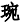 特等奖河南职业技术学院常丽丽特等奖新乡职业技术学院朱东方特等奖河南应用技术职业学院刘晓婉特等奖郑州财税金融职业学院黄   真特等奖河南护理职业学院崔丽丽特等奖河南物流职业学院黎   娜特等奖河南质量工程职业学院唐彬格特等奖鹤壁职业技术学院刘断思特等奖河南信息统计职业学院董芳源特等奖河南交通职业技术学院刘   哟一等奖周口职业技术学院袁会敏一等奖郑州职业技术学院陈   华一等奖商丘职业技术学院丁   杰一等奖南阳农业职业学院陈   晨一等奖河南检察职业学院王   欢一等奖南阳科技职业学院苏   앂一等奖郑州澎青医学高等专科学校胡   彬一等奖河南机电职业学院连亚恒一等奖河南女子职业学院贺   蒲一等奖郑州信息科技职业学院李鹏鸽一等奖开封文化艺术职业学院贾媚媚一等奖河南林业职业学院张   延一等奖河南轻工职业学院吕   森一等奖工作单位姓   名评审结果河南医学高等专科学校沈   哲一等奖濃阳职业技术学院郭慧霞一等奖安阳职业技术学院吴少丹一等奖信阳航空职业学院方垮垮一等奖郑州卫生健康职业学院云中坤一等奖河南测绘职业学院王泽平一等奖河南建筑职业技术学院白午光一等奖洛阳科技职业学院马子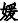 一等奖河南工业贸易职业学院樊海佳一等奖信阳职业技术学院张海玉一等奖郑州电力高等专科学校王   行二等奖郑州轨道工程职业学院于晓彤二等奖安阳幼儿师范高等专科学校游习习二等奖驻马店幼儿师范高等专科学校徐二等奖洛阳职业技术学院赵海飞二等奖溪河食品职业学院林   红二等奖黄河水利职业技术学院高维峰二等奖驻马店职业技术学院魏孟骑二等奖溪河职业技术学院田   蕊二等奖郑州工业安全职业学院王凯红二等奖焦作师范高等专科学校常晨然二等奖鹤壁汽车工程职业学院韩鸿君二等奖河南工业和信息化职业学院任艳华二等奖郑州电力职业技术学院周二等奖河南工业职业技术学院刘海志二等奖平顶山工业职业技术学院杨青露二等奖溪河医学高等专科学校范玉垮二等奖工作单位姓   名评审结果商丘医学高等专科学校马   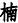 二等奖郑州旅游职业学院申技红二等奖河南艺术职业学院张   静二等奖郑州黄河护理职业学院原   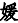 二等奖郑州城建职业学院代   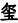 二等奖河南农业职业学院张二等奖许昌电气职业学院宋贵试二等奖三门峡职业技术学院茄君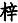 二等奖郑州医药健康职业学院贺同同二等奖河南地矿职业学院郭望远二等奖济源职业技术学院朱天玉二等奖河南经贸职业学院苏媚媚二等奖河南推拿职业学院永媚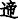 二等奖三门峡社会管理职业学院丁术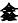 二等奖信阳艺术职业学院李   旭二等奖郑州体育职业学院崔   与二等奖郑州电子信息职业技术学院予旭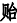 二等奖郑州城市职业学院杨穿凯二等奖郑州信息工程职业学院郭玉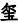 二等奖南阳医学高等专科学校钱   戮二等奖“形势与政策”课 (专科69人)“形势与政策”课 (专科69人)“形势与政策”课 (专科69人)河南护理职业学院常   苏特等奖河南工业贸易职业学院赵文超特等奖河南机电职业学院李焕生特等奖河南地矿职业学院吴   颖特等奖河南交通职业技术学院吴   悦特等奖工作单位姓   名评审结果河南建筑职业技术学院肮春新特等奖新乡职业技术学院申  璃特等奖河南职业技术学院王爱巧特等奖商丘职业技术学院高雪冰特等奖焦作师范高等专科学校张앂앂特等奖信阳职业技术学院张   艳一等奖河南工业和信息化职业学院张继冬一等奖驻马店幼儿师范高等专科学校温重阳一等奖永城职业学院王越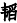 一等奖周口职业技术学院王盈盈一等奖开封大学卢慧勇一等奖南阳医学高等专科学校雷雨泰一等奖河南测绘职业学院何   旭一等奖郑州卫生健康职业学院崔   岩一等奖郑州幼儿师范高等专科学校苗真真一等奖濃阳职业技术学院马俊杰一等奖洛阳职业技术学院严舒普一等奖河南医学高等专科学校陈豪丽一等奖河南水利与环境职业学院宋   静一等奖鹤壁职业技术学院余   恒一等奖溪河医学高等专科学校张亚东一等奖安阳幼儿师范高等专科学校黄丽丽一等奖河南经贸职业学院张建明一等奖溪河职业技术学院王荣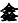 一等奖安阳职业技术学院杜晓光一等奖商丘医学高等专科学校宋   晶一等奖河南艺术职业学院李松刚一等奖工作单位姓   名评审结果郑州铁路职业技术学院刘听防一等奖郑州理工职业学院樊   娜二等奖河南女子职业学院周正方二等奖鹤壁汽车工程职业学院刘估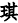 二等奖驻马店职业技术学院轩   艳二等奖洛阳科技职业学院张园园二等奖郑州澎青医学高等专科学校书华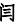 二等奖河南质量工程职业学院李向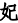 二等奖郑州旅游职业学院王   浑二等奖郑州城市职业学院王凯文二等奖河南轻工职业学院石全玉二等奖黄河水利职业技术学院王  理二等奖平顶山工业职业技术学院孙   秃二等奖三门峡职业技术学院周菲菲二等奖开封文化艺术职业学院李志灿二等奖焦作大学张顺利二等奖郑州职业技术学院何林智二等奖南阳农业职业学院师广召二等奖郑州轨道工程职业学院李   叶二等奖郑州信息工程职业学院赛子龙二等奖河南推拿职业学院王红亚二等奖南阳科技职业学院孙   征二等奖河南林业职业学院王   艳二等奖河食品职业学院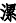 张   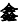 二等奖郑州医药健康职业学院韩妙锋二等奖郑州电力职业技术学院郭立豪二等奖信阳航空职业学院任仲平二等奖工作单位姓   名评审结果河南应用技术职业学院邢雅旭二等奖河南检察职业学院有红雪二等奖济源职业技术学院李阳阳二等奖河南农业职业学院张婉旭二等奖长恒烹任职业技术学院刘大稳二等奖河南物流职业学院晓然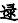 二等奖郑州信息科技职业学院胡春霞二等奖河南工业职业技术学院薛萧萧二等奖鹤壁能源化工职业学院刘   娜二等奖南阳职业学院李金风二等奖“新时代中国特色社会主义理论与实践”课 (ꎱ5人)“新时代中国特色社会主义理论与实践”课 (ꎱ5人)“新时代中国特色社会主义理论与实践”课 (ꎱ5人)河南科技学院张希中特等奖河南中医药大学韩一凡特等奖信阳师范学院胡春湘一等奖河南科技大学纪中强一等奖信息工程大学于丽先一等奖郑州大学和亚飞一等奖河南理工大学杨晓军一等奖华北水利水电大学李保全二等奖河南大学郭二等奖河南财经政法大学范益民二等奖新乡医学院李文强二等奖河南工业大学张   耀二等奖郑州轻工业大学谢月华二等奖中原工学院刘红涛二等奖河南农业大学董   慧二等奖工作单位姓   名评审结果“中国马克思主义与当代”课 (6人)“中国马克思主义与当代”课 (6人)“中国马克思主义与当代”课 (6人)河南大学郭   广特等奖河南理工大学马   莉一等奖河南农业大学鹿   林一等奖河南工业大学杨卫军二等奖华北水利水电大学彭慧敏二等奖河南中医药大学刘   艳二等奖